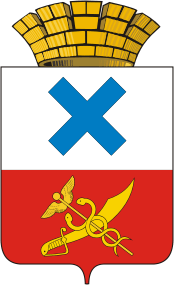 ПОСТАНОВЛЕНИЕадминистрации Муниципального образованиягород Ирбитот 6  апреля   2020 года  № 515-ПАг. ИрбитО выделении денежных средств из резервного фонда администрации Муниципального образования город Ирбит на проведение мероприятий по защите населения Муниципального образования город Ирбит от новой коронавирусной инфекции (2019-nCoV)Во исполнение Указа Президента от 25.03.2020 года № 206 «Об объявлении в Российской Федерации нерабочих дней», постановления Правительства Российской Федерации от 27.03.2020 года № 762-р, Указа Губернатора Свердловской области от 18.03.2020 года № 100 « О введении на территории Свердловской области режима повышенной готовности и принятии дополнительных мер по  защите населения  от новой  коронавирусной инфекции (2019-nCoV)», от 02.04.2020 года №156 – УГ «О внесении изменений в Указ Губернатора Свердловской области от 18.03.2020 N° 100-УГ «О введении на территории Свердловской области режима повышенной готовности и принятии дополнительных мер по защите населения от новой коронавирусной инфекции (2019-пСоУ)», в соответствии с Порядком использования бюджетных ассигнований  резервного фонда администрации Муниципального образования город Ирбит, утвержденным постановлением администрации Муниципального образования город Ирбит от 04.02.2020 года № 159-ПА, постановлением администрации Муниципального образования город Ирбит от 30.03.2020 года № 468 -ПА «О создании рабочей группы по осуществлению мониторинга за выполнением мер по  защите населения Муниципального образования город Ирбит от новой коронавирусной инфекции (2019-nCoV),  руководствуясь статьей 27 Устава Муниципального образования город Ирбит, администрация Муниципального образования город ИрбитПОСТАНОВЛЯЕТ:1.Выделить из резервного фонда администрации Муниципального образования город Ирбит денежные средства в размере 300 000 (триста тысяч) рублей Управлению образованием Муниципального образования город Ирбит для распределения по подведомственным учреждениям на проведение мероприятий по защите населения  от новой  короновирусной инфекции (2019-nCoV).2.Главным распорядителем средств местного бюджета  определить   Управление образованием Муниципального образования город Ирбит.3.Начальнику отдела организационной работы и документообеспечения администрации  Муниципального образования город Ирбит И.В. Панкрашкиной разместить настоящее постановление на сайте  администрации Муниципального образования город Ирбит.4.Контроль за исполнением настоящего постановления оставляю за собой.Глава Муниципального образования город Ирбит                                                                        Н.В. Юдин